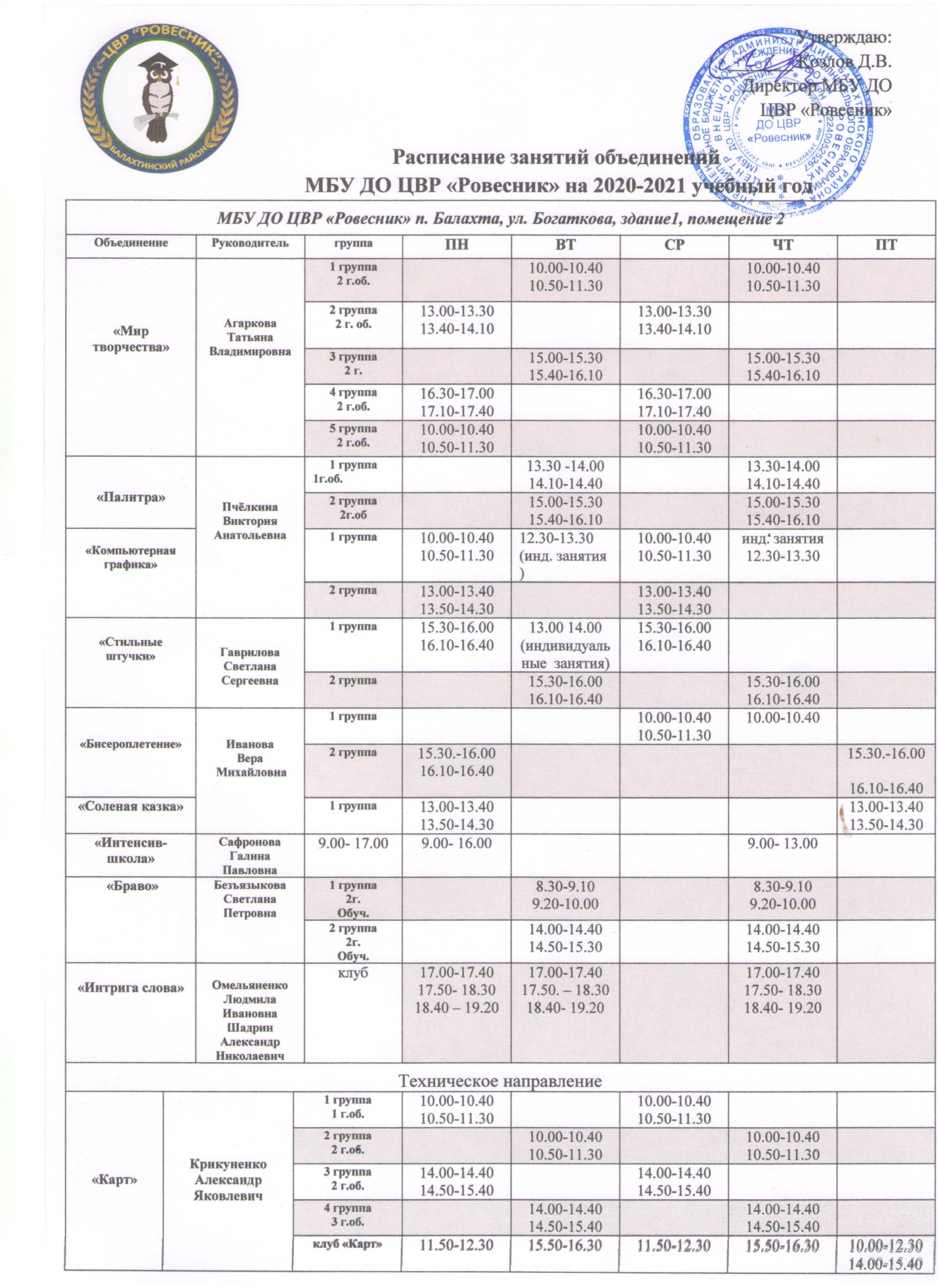 Режим работы«Высота»Шаферов Семен Константинович1 группа17.00-19.3014.00-14.403 часа походы выходного дня в воскресенье«Высота»Шаферов Семен Константинович2 группа17.00-19.3014.50 -15.30ГребАндрейАлександрович1 группа15.00-17.0015.00-17.30«Академия волонтёра»ВасютинаАллаВикторовнаСетевой проектСогласно плану сетевых мероприятий«Академия волонтёра»ВасютинаАллаВикторовнаСетевой проектСогласно плану сетевых мероприятийФИОдолжностьПНВТСРЧТПТСБКозлов Денис Владимировичдиректор9:00-17:009:00-17:009:00-17:009:00-17:009:00-17:00Омельяненко Людмила ИвановнаЗам. по УВР.9:00-18:009:00-18:009:00-17:309:00-18:009:00-17:30Агаркова Татьяна ВладимировнаПДО10:00-17:4010:00-16:3010:00-17:4010:00-16:30Пчелкина Виктория АнатольевнаПДО10.00-15.0013.00-14.3012.30-16.3010.00-14.3013.30-16.3015.00-16.10ИвановаВера МихайловнаПДО.09.00-17.009.00-16.009.00-17.009.00-17.009.00-16.00Безъязыкова Светлана ПетровнаПДО9.00-17.0014.00-17.009.00-17.0014.00-17.009.00-17.00Крикуненко Александр ЯковлевичПДО.10.00-15.4010.00-16.3010.00-15.4010.00-16.3010.00-15.40Гаврилова Светлана СергеевнаПДО.15.30-16.4013.00 16.40 15.30-16.4015.30-16.40Сафронова ГалинаПавловнаПO.9.00-15.009.00-15.009.00.00-15.009.00-13.00Шадрин Александр НиколаевичПО16.00-20.0016.00-20.0013.00-19.0016.00-20.0016.00-20.0013.00-18.00Работа согласно плану районных мероприятий, осуществляя деятельность интенсив школ и сетевых образовательных проектов Работа согласно плану районных мероприятий, осуществляя деятельность интенсив школ и сетевых образовательных проектов Работа согласно плану районных мероприятий, осуществляя деятельность интенсив школ и сетевых образовательных проектов Работа согласно плану районных мероприятий, осуществляя деятельность интенсив школ и сетевых образовательных проектов Работа согласно плану районных мероприятий, осуществляя деятельность интенсив школ и сетевых образовательных проектов Работа согласно плану районных мероприятий, осуществляя деятельность интенсив школ и сетевых образовательных проектов Рыжако Александр ВасильевичПО.14:00-18:0014:00-18:0014:00-18:0014:00-18:0015:00-17:00РыжакоИрина АнатольевнаПО.13:00-19:0014:00-19:0013:00-18:0012:00-18:0012:00-18:0012:00-18:00Шаферов СеменКонстантиновичПДО17.00-19.3017.00-19.3014.00-17:00Бруева Ольга НиколаевнаПО15.00-16.0015.00-16.0015.00-16.0015.00-16.0015.00-16.0010.00-14.00Маргарян Ольга РобертовнаПО.09:00-13:0009:00-13:0009:00-13:0009:00-13:0009:00-11:00Греб Андрей АлександровичПДО15.00-17.0015.00-17.30Васютина АллаВикторовнаПО15.00-17.0015.00-16.0015.00-16.0015.00-16.0015.00-17.00